    　　　　やまなし心のバリアフリー宣言事業所☆ この企業・事業所へのお問い合わせ先 　 ホームページ　 http://www.shakyo.or.jp/hp/840/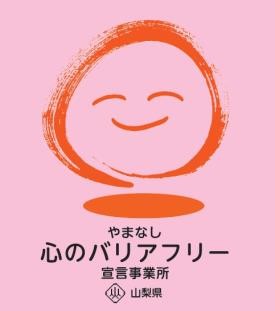 所在地   韮崎市大草町若尾１６８０担当部署　 －（登録なし）担当者   －（登録なし）電話番号   ０５５１－２２－６９４４ＦＡＸ番号   ０５５１－２２－６９８０事業所名 社会福祉法人韮崎市社会福祉協議会　（県内２事業所含む）宣言内容 ◇　全ての障害者に対して、障害を理由とする不当な差別をいたしません。◇　全ての障害者に対して、合理的な配慮の提供に努めます。◇　障害者と障害者でない者が相互に人格と個性を尊重し合いながら共に暮らすことができる共生社会の構築に係る取組を進めます。主な取組 ○　社員教育を行い、障害を理由とした福祉バスへの乗車拒否等、不当な差別を行いません。○　映画上映会を開催し、地域社会に向け障害者福祉向上のための啓発活動を行っています。○　料理教室や運動会を開催し、障害のある人と地域住民との交流を図っています。